A bus has been reserved to get us to the Tiger Game on Sunday, July 22, 2018!  Tickets for the game are $27 Upper Box Reserved seating and $22 the Al Kaline Level down first base line.  Yes, these prices are the same as previous years. There will be some handicap seats available. If you are interested in riding the bus, the cost is $20.00 each.  You can buy tickets, but not ride the bus, if you so desire.  Please sign up below with the number of tickets you want and how many people will be riding the bus.  The bus will come to the Ann Arbor Lodge at 10:00am and depart promptly at 10:30am!  Breakfast will be available at the Ann Arbor Lodge prior to the bus departure. Handicapped
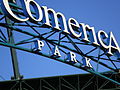 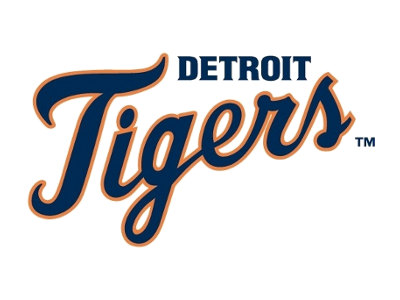 Sunday, July 22nd For ticket information, contact Carol Colby (734/358-6307 or email at akakaagrandma@yahoo.com), or the Governor from your Lodge.  Deadline for signing up and paying for tickets is June 10th at the District meeting held at the Ypsilanti Lodge.  Tickets are $27 for Upper Box Reserved and handicap seating, and $22 in Al Kaline level along first base line. Don’t be late in getting your tickets.  The bus will hold 55 passengers, and each seat is $20.  This includes people of all ages whether you are 3 or 83 years old. Let’s fill the bus this year.  You do not need to be a Moose member to participate in this family outing!!  Water will be available on the bus before and after the game.  A 50/50 raffle will be conducted on the bus.  Any profits from this family activity will go directly to District #6.Name and phone numberLodgeNumberof ticketsNumberof ticketsNumberof ticketsBusY / NTotalPaidCa/Ck$27H*$27$22